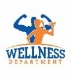 Employees are welcome to come at any time during regular gym hours.Schedule is subject to change. *Gym closes from 1:30pm – 2:00pm M-TH for lunch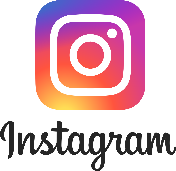 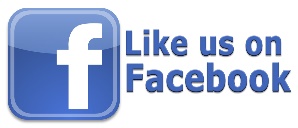 ◄ Jun 2022July  2022July  2022July  2022July  2022July  2022Aug 2022 ►SunMonTueWedThuFriSat1  Gym closed2 3 4 Gym closedall  4th of July week5 Gym closed6 Gym closed7 Gym closed8 Gym closed9 10 11 8:00am -1:30pm Parents8:00am-5:30pm Employees12 8:00am -1:30pm Parents8:00am-5:30pm Employees13 8:00am -1:30pm Parents8:00am-5:30pm Employees14 8:00am -1:30pm Parents8:00am-5:30pm Employees15 Gym closed16 17 18 8:00am -1:30pm Parents8:00am-5:30pm Employees19 8:00am -1:30pm Parents8:00am-5:30pm Employees20 8:00am -1:30pm Parents8:00am-5:30pm Employees21 8:00am -1:30pm Parents8:00am-5:30pm Employees22 Gym closedSummer Schedule Ends23 24 25 9:00am -1:30pm Parents9:00am-6:00pm Employees26 9:00am -1:30pm Parents9:00am-6:00pm Employees27 9:00am -1:30pm Parents9:00am-6:00pm Employees28 9:00am -1:30pm Parents9:00am-6:00pm Employees29 7:00am -12:00pm Parents & Employees30 31 